        …................................                                                                                  Data   sporządzenia ….......................................................       Pieczęć  Nagłówkowa  OddziałuSPIS GOŁĘBI   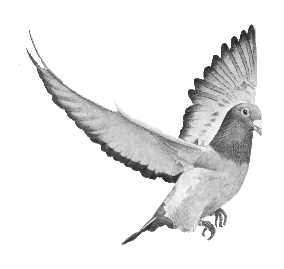 MISTRZOSTWO ROCZNYCH DERBY /2020                       Hodowca..................................................Oddział………………………..Okręg Nowy Sącz                           Współrzędne geograficzne     Szerokość …………..…....……….              Długość ……….……..…….….….                       Adres zamieszkania i tel. …………………………………………………………………..  Sekcja................................................  Nr. komputerowy hodowcy......................................                     ………………………….              …………………………                …………………………      Sekretarz		                             Prezes		                                Podpis Hodowcy                                                                                                                                                                                                                       LP.Nr. Obrączki RodowejPłećNumer komputerowy 1. 2. 3. 4. 5. 6. 7. 8. 9.10.11.12.13.14.15.